Proiectul „Elaborarea planului de mobilitate urbană durabilă pentru municipiului Bacău”În perioada 2.11.2016 - 28.11.2016 Departamentul Ingineria Mediului și Inginerie Mecanică din cadrul Facultății de Inginerie a Universității „Vasile Alecsandri” din Bacău a desfășurat activitățile de culegere de date de trafic pentru proiectul „Elaborarea planului de mobilitate urbană durabilă pentru municipiului Bacău”, proiect coordonat de către SC SEARCH CORPORATION SRL București. Activitățile desfăşurate au implicat: anchete privind originea – destinația pe arterele de penetratie în municipiul Bacău, 6 secțiuni de anchetă și efectuarea de recensăminte manuale de circulatie (în paralel cu interviurile);recensăminte manuale de circulatie pe ambele sensuri în 6 secțiuni la intrările în localitate (drumuri naționale, drumuri județene, drumuri comunale);recensăminte manuale de circulație în 32 de secțiuni, în interiorul localității pe ambele sensuri de circulație;recensăminte manuale de circulație, pe direcții de mers (viraje) şi categorii de vehicule în 5 intersecții;observarea gradului de încărcare a mijloacelor de transport public de călători.Mulțumim tuturor celor care s-au implicat și ne-au sprijinit în această activitate: studenților și masteranzilor de la Ingineria Mediului, Poliției municipiului Bacău și cetățenilor pentru disponibilitate. 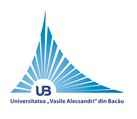 ROMÂNIAMINISTERUL EDUCAŢIEI NAȚIONALEȘI CERCETĂRII ȘTIINȚIFICEUNIVERSITATEA „VASILE ALECSANDRI” din BACĂUCalea Mărăşeşti, nr. 157, Bacău 600115Tel. ++40-234-542411, Tel./Fax ++40-234-545753;www.ub.ro; e-mail: rector@ub.ro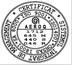 